Безопасно – это важно! Соблюдаем ПДД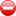 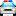 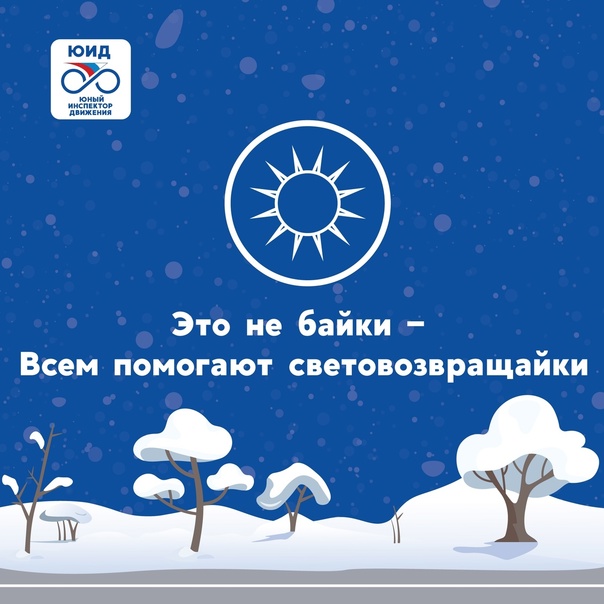 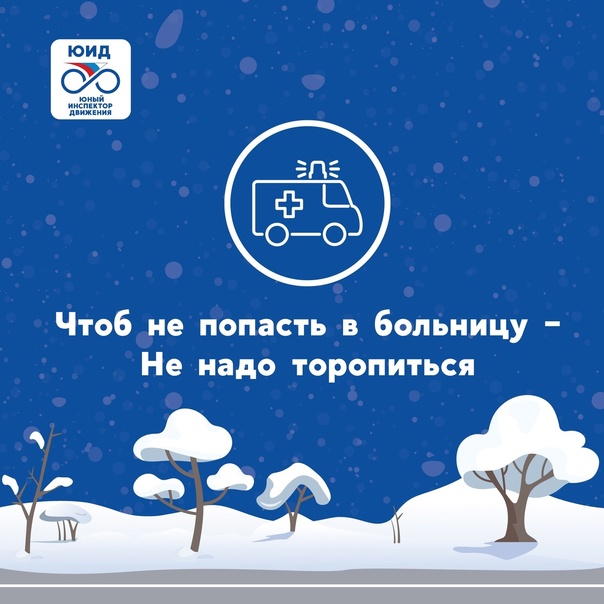 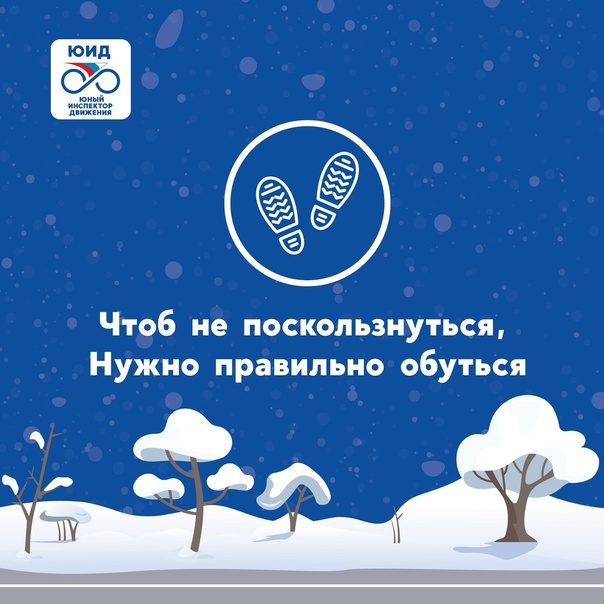 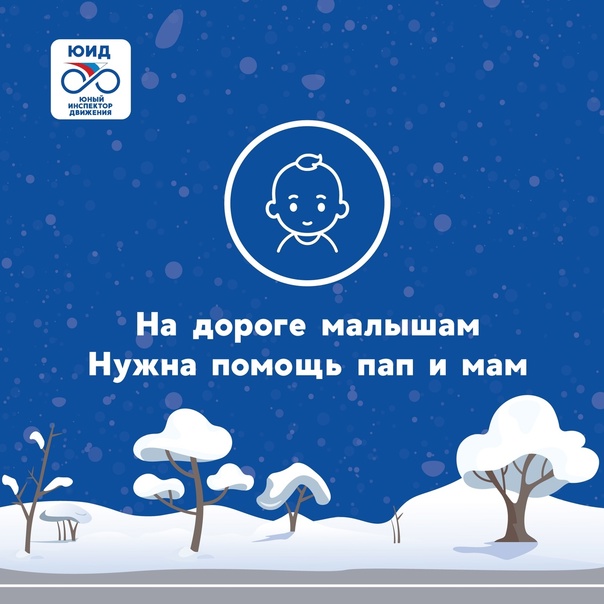 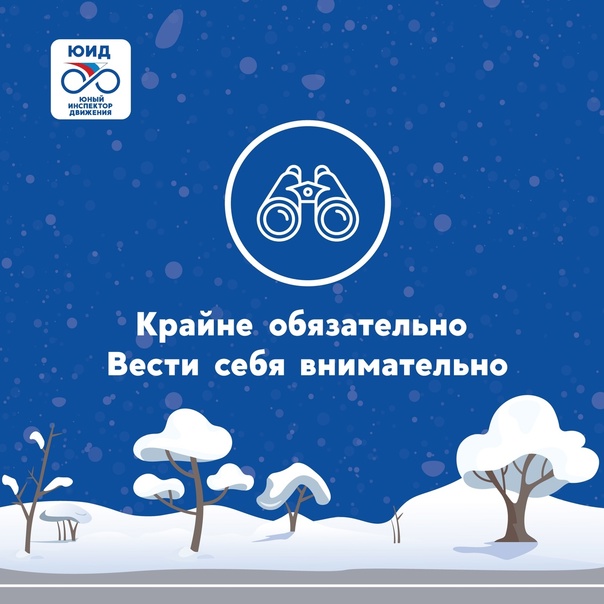 